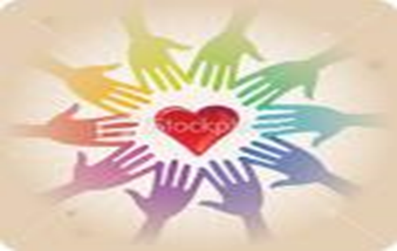 Strength in Numbers Referral FormKildare West WicklowHas referral been discussed with the woman?						Yes/NoDo you believe that this woman has the capacity to participate in group? (Including hearing information about other women’s abusive relationships)		Yes/NoIs the abusive person living in the family home? 						Yes/ NoWhat is the woman’s relationship to the abusive person? Brief History:Domestic Abuse experienced (past and current):In the women’s own words: ___________________________________________________________________________________________________________________________________________________________________________________________________________________________________________________________________________________________________________________________________________________________________________________________________________________________________________________________________________________________How do you feel this woman will benefit from attending Strength in Numbers?____________________________________________________________________________________________________________________________________________________________________________________________________________________________________________________________________________________________________________________________________________________________________________________________Is this family staying open to the referring agency?						Yes/NoAgencies Involved:Are there other agencies involved with this family?						Yes/NoIf yes, please list below.Has the woman previously/ currently been supported by a Domestic Violence Service?	Yes/NoIf so which service? Preferred method of contact:What is the safest way to contact the woman? Signed by referrer: Date of referral: Woman’s Details: Woman’s Details: Woman’s Details: Woman’s Details: Woman’s Name Date of BirthAddressContact NumberFamily/household composition: Family/household composition: Family/household composition: Family/household composition: Name Relationship to womanDate of birth/ ageAddress Referrer’s Details: Referrer’s Details: Referrer’s Details: Referrer’s Details: Name Agency and Role with FamilyContact NumberEmail Address Name AgencyReason for on-going involvement 